.Intro : 16 counts** Especially created for the American Tours Festival 2018 France **[1-8]  SIDE ROCK, TRIPLE FORWARD,  TOE STRUT FORWARD LEFT AND RIGHT[9-16]  ROCK FORWARD, TRIPLE 1/2 TURN, ROCKING CHAIR[17-24] ROCK FORWARD,1/4 TURN & SIDE TRIPLE, WEAVE[25-32] CROSS ROCK, 1/4 TURN AND TRIPLE FWD, JAZZ BOX CROSS[33-40] SIDE, TOGETHER, SIDE, TOUCH, KICK BALL CHANGE x 2[41-48] SIDE, TOGETHER, SIDE, TOUCH, HIP LIFTS*17610 SAINT-SAUVANT -  FRANCE  - phone number : 06 40 43 43 89*E-mail barail.ranch@orange.fr   website  http://www.barailranch.site-fr.fr/Kick It Boy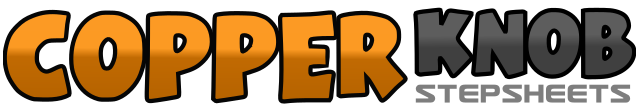 .......Compte:48Mur:2Niveau:Beginner.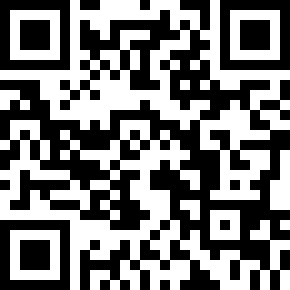 Chorégraphe:Chrystel DURAND (FR) - July 2018Chrystel DURAND (FR) - July 2018Chrystel DURAND (FR) - July 2018Chrystel DURAND (FR) - July 2018Chrystel DURAND (FR) - July 2018.Musique:Kick It Boy - The High RollersKick It Boy - The High RollersKick It Boy - The High RollersKick It Boy - The High RollersKick It Boy - The High Rollers........1-2Rock right to the right side, recover on left3&4Chassé forward (R L R)5-6Touch left toe forward, lower left heel7-8Touch right toe forward, lower right heel1-2Rock left forward, recover on right3&41/2 turn left and chassé forward (L R L) - 6.005-6Rock right forward, recover on left7-8Rock right backward, recover on left1-2Rock right forward, recover on left3&41/4 turn right and chassé to the right (R L R) - 9.005-6Cross left over right, step right on right side7-8Cross left behind right, step right on right side1-2Rock left cross over right, recover on right3&41/4 turn left and chassé forward (L R L)      6.005-8Cross right over left, left backward, right on right side, cross left over right1-2Step right on right side, step left next to right3-4Step right on right side, touch left next to right5&6Kick left forward, ball left next to right, replace weight on right7&8Kick left forward, ball left next to right, replace weight on right1-2Step left on left side, step right next to left3-4Step left on left side, touch right next to left5-6Lift right hip upward, lower right hip7-8Lift right hip upward, lower right hip